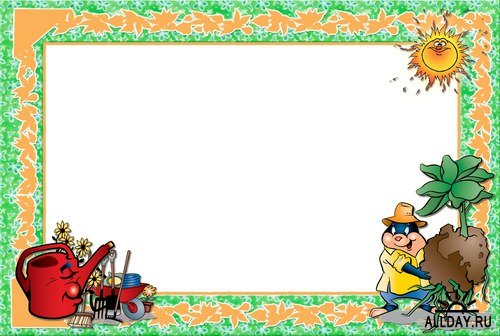         Совместные игры              родителей с детьми.                                       «Прятки»                    Эта игра хорошо знакома с детства             всем и каждому, поэтому нет нужды рассказывать                     о правилах. Но хочется заметить,                что для самых маленьких игроков очень важно,        чтобы их нашли. Обычно играют с детьми от двух лет.                                   «Кот и мыши»                 Эта игра призвана скорректировать страх.         Среди игроков выбирается кот и мыши.Кот спит, а мыши                                           бегают и пищат. Кот проснувшись, ловит мышей.          Мышь может спрятаться в домик. Тот, кого поймают                                     становиться котом.Играют с детьми с трех лет.                                    «Сражение»              Эта игра помогает сбросить напряжение.               Игроки бросаются друг в друга легкими                       и маленькими предметами.                    Например, бумажными шариками                  или небольшими мягкими игрушками,                        без фанатизма разумеется.                      Игра обязательно заканчивается                        примирением и объятьями.Психологические особенности детей 4 лет.Движения                Двигательная сфера ребенка               характеризуется позитивными                    изменениями мелкой                    и крупной моторики.                   Развиваются ловкость,          координация движений. Дети в этом             возрасте лучше, чем младшие               дошкольники, удерживают               равновесие, перешагивают               через небольшие преграды.                Усложняются игры с мячом.             Копилка          педагогической                                    мудрости.                Ребенок, получивший образование                    только в учебном заведении, —                       необразованный ребенок.                           (Джордж Сантаяна)               У ребенка свое особое умение видеть,              думать и чувствовать; нет ничего глупее,         чем пытаться подменить у них это умение нашим.                         (Жан-Жак Руссо)            Вам не удастся никогда создать мудрецов,               если будете убивать в детях шалунов.                             (Жан-Жак Руссо)                      Относись к своему ребенку,                      как к лучшему гостю в доме.                                      (Индийская пословица)                                                             Питание детей 	от трех до пяти лет.                                   Объем пищи 

           Емкость желудка у детей изменяется с возрастом.           Если у годовалого ребенка она равна 250-300 г,                       то у трехлетнего – 350-400 г,                     а у четырехлетнего – 450-500 г.           Конечно же, объем пищи зависит и от аппетита детей.        Если у ребенка хороший аппетит, не злоупотребляйте этим.              Если же аппетит снижен, и ребенок не всегда съедает                            предлагаемую ему пищу в достаточном количестве,          то ему надо временно организовать пятый прием пищи              в качестве дополнительного ужина в 21 час или          раннего завтрака, если ребенок просыпается слишком            рано – в 5-6 часов утра (стакан теплого молока,          кефир или йогурт с печеньем или кусочком булочки).             Общий объем пищи на целый день составляет                             в среднем: для детей                        в три года – 1500-1600 г,                 для детей в четыре года – 1700-1750 г.                     Суточное количество распределяется                   между отдельными приемами пищи                           относительно равномерно:                     350-400 г и 400-500 г соответственно                                   возрасту детей,                    обед дается в оптимальном объеме.Режим дня.Прогулка.                                        Гулять необходимо в любую погоду!               Прогулка не проводится при температуре           воздуха ниже -15 °С и скорости ветра более 15 м/с                            для детей до 4 лет,              а для детей 5-7 лет — при температуре воздуха              ниже -20 °С и скорости ветра более 15 м/с                     (для регионов сред ней полосы России).                     Длительность пребывания на улице                    зависит от сезона: в холодное время               и даже в ненастную погоду она должна быть                                не менее 3-4 ч,               из этого времени 1,5-2 ч в светлое время суток.               В летнее время ребенок как можно больше                    должен находиться на свежем воздухе.                     Время прогулки можно разделить:                            первая (2 ч) - до обеда,                  вторая (1-2 ч)  -  после дневного сна.               Среди детей, у которых продолжительность                      пребывания на открытом воздухе,                          ночного сна соответствует                              возрастным нормам,  меньше часто болеющих, с жалобами респираторного генеза, имеющих низкие показатели массы тела и динамометрии.